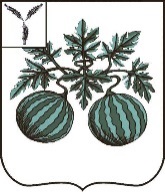 Муниципальное общеобразовательное учреждение
«Основная общеобразовательная школа с. Котоврас
Балашовского района Саратовской области»Список учебников на 2020-2021уч.г.1 класс.
Образовательная система «Школа России»
2 класс.
Образовательная система «Школа России»
3 класс
Образовательная система «Школа России»
4 класс  
Образовательная система «Школа России»
5 класс 
6 класс – 2 уч – ся
7 класс
8 класс
9 класс № п/пАвторНазваниеДоп-й год из-яИздательство1.В.Г.ГорецкийРусская азбука. Ч 1,22020Просвещение2.М.И. Моро,  С.И. Волкова, С.В.СтепановаМатематика. Ч 1,22020Просвещение3.А.А.ПлешаковОкружающий мир. Ч 1,22011Просвещение4.В.П.Канакина,
В.Г.Горецкий. Русский язык. Ч 1,2
(Комплект с эл-м приложением)2018Просвещение5.Л.Ф. Климанова Литературное чтение. Ч 1,22020Просвещение6.Л.А.Неменская/Под ред. Б.М.НеменскогоИзобразительное искусство2011Просвещение
7.Е.Д.Критская, Г.П Сергеева., Т.С.ШмагинаМузыка2011Просвещение
8.Н.И Роговцева., Н.В. Богданова, И.П.ФрейгатТехнология2011Просвещение9.В.И.ЛяхФизическая культура 1-4.2018Просвещение№ п/пАвторНазваниеДопустимый год изданияИздательство1.В.П.Канакина, В.Г.ГорецкийРусский язык. Ч 1,2
(Комплект с эл-м приложением)2012Просвещение2. Л.Ф. Климанова,В.Г.Горецкий, М.В.Голованова,, Л.А. Виноградская, М.В.БайкинаЛитературное чтение. 
Ч 1,22012Просвещение3Моро М.И., Бантова М.А.,
Бельтюкова Г.В. и др.Математика. Ч 1,22012Просвещение4.Плешаков А.А.Окружающий мир. Ч 1,2
(Комплект с эл-м приложением)2012Просвещение5.Быкова Н. И., Дули Д., Поспелова М. Д. и др.Английский язык. 2 класс 2016Просвещение6.Критская Е.Д., Сергеева Г.П., Шмагина Т.С.Музыка.2012Просвещение7.Коротеева Е.И./Под ред.НеменскогоИзобразительное искусство.2012Просвещение8.Роговцева Н.И., Богданова Н.В., Добромыслова Н.В.Технология.2012Просвещение9.Лях В.И.Физическая культура. 
1-4 кл.2018Просвещение№ п/пАвторНазваниеДопустимый год изданияИздательство1.Канакина В.П., Горецкий В.Г.Русский язык. Ч 1,22013Просвещение2.Быкова Н. И., Дули Д., Поспелова М. Д. и др.Английский язык в двух частях2016Просвещение3.Климанова Л.Ф.,
Горецкий В.Г, Голованова М.В. и др.Литературное чтение. 2013Просвещение4.Моро М.И.,Бантова М.А.,
Бельтюкова Г.В. и др.Математика. 2013Просвещение5.Плешаков А.А.Окружающий мир. Ч 1,22014Просвещение6.Горяева Н.А./Под ред. Неменского Б.М.Изобразительное искусство.2013Просвещение
7.Критская Е.Д., Сергеева Г.П., Шмагина Т.С.Музыка.2013Просвещение8.Роговцева Н.И., Богданова Н.В., Добромыслова Н.В.Технология.2013Просвещение9.Лях В.И.Физическая культура. 
1-4 кл.2018Просвещение№ п/пАвторНазваниеДопустимый год изданияИздательство1.Канакина В.П., Горецкий В.Г.Русский язык. Ч 1,22014Просвещение2.Климанова Л.Ф.,Горецкий В.Г, Голованова М.В.Литературное чтение. 
2014Просвещение3.Быкова Н. И., Дули Д., Поспелова М. Д. и др.Английский язык в двух частях 2019Просвещение4.Моро М.И.,
Бантова М.А.,
Бельтюкова Г.В. и др.Математика. 
2014
Просвещение5.Плешаков А.А., Крючкова Е.А.Окружающий мир. 2014Просвещение6.Неменская Л.А./Под ред. Неменского Б.М.Изобразительное искусство.
2014
Просвещение
7.Критская Е.Д., Сергеева Г.П., Шмагина Т.С.
Музыка.
2014
Просвещение8.Роговцева Н.И., Богданова Н.В., Шипилова Н.В.
Технология.
2014
Просвещение9.Лях В.И.Физическая культура. 
1-4 кл.2018Просвещение10.Кураев А.В. Основы духовно-нравственной культуры народов России.2012Просвещение№ п/пАвторНазваниеДопустимый год изданияИздательство1.Босова Л.Л., Босова А.Ю.Информатика2014БИНОМ2.Баранов М.Т. Ладыженская Т.А., , Тростенцова Л.А. и др. Русский язык 5 кл.. В 2-х ч. 2015Просвещение3.Никольский С.М., Потапов М.К., Решетников Н.Н. и др.Математика2016Просвещение4.Коровина В.Я., Журавлев В.П., Коровин В.И. Литература 5 кл.  Учебник. В 2-х частях 2016Просвещение
5. А.А.Вигасин, Г.И. Годер., И.С.СвеницкаяВсеобщая история. История Древнего мира. 2015Просвещение6.Ваулина Ю.Е., Дули Д., Подоляко О.Е. и др.Английский язык. 2020Просвещение7.Боголюбов Л.Н., Ви-ноградова Н.Ф., Горо-децкая Н.И. и др. Под ред. Боголюбова Л.Н., Ивановой Л.Ф.   5 кл. Обществознание.2015просвещение8.Баринова И.И., Плешаков А.А.. 
Сонин Н.И. География.2015 Дрофа9.Пономарева И.Н., Николаев И.В., Корнилова О.А. /Под ред. Пономаревой И.Н.  Биология.2015
Вентана - Граф12.ГоряеваИзобразительное искусство. Декоративно-прикладное искусство в жизни человека.201513.Т.И.НауменкоИскусство. Музыка.201514.Синица Н.В., Симоненко В.Д.Технология.  2016Вентана-Граф15.Виленский М.Я., Туревский И.М.,Торочкова  Т.Ю.Физическая культура2018просвящение№ п/пАвторНазваниеДопустимый год изданияИздательство1.Л.Босова Л.Л., 
Босова А.Ю.Информатика2016БИНОМ2.Никольский С.М., Потапов М.К., Решетников Н.Н. и др.Математика2016Мнемозина3. Пономарева И.Н., Корнилова О.А., Кучменко В.С./ Под ред. Пономаревой И.Н.Биология2016Вентана – Граф4.Баранов М.Т., Ладыженская Т.А., ТростенцоваЛ.А.и др.Русский язык в 2-х частях2016Просвещение5.Агибалова Е.В., Донской Г.М.Всеобщая история. 
История средних веков2016Просвещение6.Арсентьев Н.М., Дани-лов А.А., Стефанович П.С. и др. /под. Ред. Торкунова А.В.История России в 2-х частях.2016Просвещение7.Виноградова Н.Ф., Городецкая Н.И., Иванова Л.Ф. и др. /Под ред. Боголюбова Л.Н., Ивановой Л.Ф.Обществознание.2018просвещение8.И.Л.Бим, Л.В.Садомова, Л.М.СанниковаНемецкий язык2014Просвещение
9.Полухина В.П., Коровина В.Я.и др./  под ред. КоровинойВ.Я.
Литература. 2 части
2016Просвещение 10.Т.П.Герасимова
Н.П.НеклюковаГеография.2016Дрофа14.Синица Н.В., Симоненко В.Д.Технология.  2016Вентана-Граф12.Под ред. НеменскогоИЗО200813.Виленский М.Я., Туревский И.М.,Торочкова  Т.Ю.Физическая культура 
6,7 кл. 2018Просвещение14.Т.И.Науменко, В.В.Алеев. Музыка2017Дрофа№ п/пАвторНазваниеДопустимый год изданияИздательство1.Босова Л.Л., 
Босова А.Ю.Информатика2016БИНОМ2.Никольский С.М., Плот-ников М.К., Решетников Алгебра2018Просвещение
3.Атанасян Л.С., Бутузов В.Ф., Кадомцев С.Б. и др.Геометрия2018Просвещение
4.М.Т.Баранов, т.А.Ладыженская, Л.А.Тростенцова и др.
Русский язык
2016
Просвещение5.А.В.ПерышкинФизика2018Дрофа6.Арсентьев Н. М., Данилов А. А., Курукин И. В. и др./ Под ред. Торкунова А. В.История России. 7 класс. В 2-х частях. 2016Просвещение
7.А.Я.Юдовская,
П.А.Баранов, Л.М.ВанюшкинаВсеобщая история. История нового времени 1500-1800.
2009
Просвещение8.Боголюбов Л. Н., Городецкая Н. И., Иванова Л. Ф. и др. / Под ред. Боголюбова Л. Н., Ивановой Л. Ф.Обществознание2017Просвещение9.В.М.Константинов, В.Г.Бабенко, В.С.Кучменко.Биология. 7 кл. Учебник.(концентрический курс) Изд.5 ФГОС2017Вентана – Граф10.И.Л.Бим, 
Л.В СадомоваНемецкий язык2008Просвещение11.Коровина В. Я., Журавлев В. П., Коровин В. И.Литература. 2 части2020Просвещение12.В.А.КоринскаяГеография материков и океанов2016Дрофа13.Н.В.Синицина, О.В.Табурчак, О.А.Кожина и др. под ред. В.Д.СимоненкоТехнология. Обслуживающий труд.2010Вентана – Граф14.Питерских А. С., Гуров Г. Е. / Под ред. Неменского Б. М.Изобразительное искусство. Дизайн и архитектура в жизни человека. 7 класс2016Просвещение15.Виленский М.Я., Туревский И.М.,Торочкова  Т.Ю.Физическая культура. 6,7 класс.2018Просвещение16.Т.И. Науменко, В.В.АлеевМузыка2017Дрофа№ п/пАвторНазваниеДопустимый год изданияИздательство1.Л.Л.Босова, А.Ю.БосоваИнформатика2018БИНОМ2.Баринова И. И.География: природа России2018Дрофа 3.Никольский С.М., Плотников М.К., Решетников Алгебра2019Просвещение4.А.Я.Юдовская П.А.Баранов
Л.М.ВанюшкинаВсеобщая история.
История нового времени
1800-19002009Просвещение5.Арсентьев И.М., Курухин И.В.,История России2016Просвещение6.Виноградова Н.Ф., Городецкая Н.И., Ивсекова Л.Ф.Обществознание2016просвещение7.А.Г.Драгомилов, Р.Д.МашБиология2018Вентана - Граф8. И.Л.Бим, А.С Картова, Л.В. СадомоваНемецкий язык2006Просвещение9.Л.А. Тростенцова,
Т.А. Ладыженская и др.Русский язык2018Просвещение10.В.Я.Коровина и др.Литература. 2 части.2020Просвещение11.Л.С. Атанасян и др.Геометрия2018Просвещение12.А.В. ПерышкинФизика2018Дрофа13.О.С.ГабриелянХимия2018просвещение14.Б.А.Гончаров, Е.В.Елисеева, А.А. Электов и др. под ред. СимоненкоТехнология2018Вентана - Граф15. Под ред. НеменскогоИЗО200816.В.И.ЛяхФизкультура2018Просвещение17.Науменко Т.И., Алеев В.В.Музыка2017Дрофа№ п/пАвторНазваниеДопустимый год изданияИздательство1.Босова Л.Л., Босова А.Ю.Информатика 2018БИНОМ2.Низовцев, АлексеевГеография: население и хозяйство России2019Дрофа 3.А.В. Перышкин, Е.М. ГутникФизика2018Дрофа4. Бим И.Л., Садомова Л.В.Немецкий язык2009Просвещение5.Виноградова Н.Ф.,Смирнов Д.В.,Сидоренко Л.В.,Таранин А.Б. ОБЖ. 2020 Вентана - Граф6.Арсентьев, Данилов, Курукин под ред. ТоркуноваИстория России2019Просвещение7.Боголюбов, Лазебникова под ред. БоголюбоваОбществознание2019просвещение8.О.С.Сороко-Цюпа, А.О.Сороко-ЦюпаВсеобщая история.
Новейшая история.2009Просвещение9.А.Г.Драгомилов, Р.Д.МашБиология2019Вентана - граф10.Никольский С.М., Потапов М.К., Решетников Н.Н. и др.Алгебра2020Просвещение11В.Я.Коровина и др.Литература 2 части.2020Просвещение12Л.С.АтанасянГеометрия2018Просвещение13Бархударов С.Г., Крючков С.Е., Максимов Л.Ю. и др. Ладыженская Т. А./ Бархударов С. Г. Русский язык (5-9)Русский язык2019Просвещение14О.С.ГабриелянХимия2019Просвещение 15В.И.ЛяхФизкультура2018Просвещение 